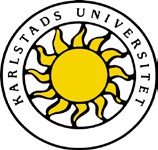 Underlag för självvärdering vid ansökan om tillgodoräknande av VFUKPU 60 VFU 1Målet med självvärderingen är att du ska visa dina reella kompetenser i relation till den aktuella kursens lärandemål. För att göra det behöver du beskriva och förklara hur du tillägnat dig kunskaper, färdigheter och förmågor som motsvarar de lärandemål som kursplanen omfattar. Självvärderingen ska utgå ifrån konkreta exempel från din yrkesverksamhet vilka visar dina kunskaper, färdigheter och förmågor som du beskriver och analyserar.  Bifoga och kommentera planeringar, bedömningsunderlag eller annat material som kan bidra till att visa och konkretisera dina kompetenser i relation till lärandemålen. Lärandemål för VFU 1Under VFU 1 introduceras studenten i skolans praktik och att tolka och tillämpa skolans styrdokument genom undervisning och auskultationer. Efter den inledande VFU-perioden ska studenten kunna:agera i enlighet med de grundläggande värden som anges i skollagen och i läroplanen samt exemplifiera hur detta skerkommunicera professionsinriktat med elever och personal både i grupp och enskilt, med ett för sammanhanget funktionellt och adekvat språkbruk i tal och skriftunder handledning planera och genomföra undervisningsmoment med utgångspunkt i skolans styrdokument och förankrat i relevant ämneskunskap.L ärande m ål 1Efter den första VFU-perioden ska studenten kunna agera i enlighet med de grundläggande värden som anges i skollagen och i läroplanen samt exemplifiera hur detta sker.Det innebär att du utifrån din verksamhet i skolan beskriver och analyserar hur du:i arbetet med elever, vårdnadshavare och personal beaktar varje människas egenvärde och visar respekt för individen arbetar aktivt för att tydliggöra och synliggöra de grundläggande värden som anges i styrdokumententar avstånd från och motverkar aktivt sådant som strider mot de grundläggande värden som anges i skollagen och i läroplanendiskuterar och förklarar exempel på händelser och ditt agerande i relation till skolans värdegrundLärandemål 2Efter den första VFU-perioden ska studenten kunna kommunicera professionsinriktat med elever och personal både i grupp och enskilt, med ett för sammanhanget funktionellt och adekvat språkbruk i tal och skrift.Det innebär att du utifrån din verksamhet i skolan beskriver och analyserar hur du:uttrycker dig i tal och skrift på den språkliga och innehållsliga nivå som krävs för att mottagaren ska förstå i ord och handling skapar professionella relationer till elever och personal som skiljer sig från en privatperson, ungdom eller elev och som lämpar sig för lärarrollenanvänder facktermer i sammanhang där det är relevant varierar din kommunikation beroende på syfte, mottagare och situation.Lärandemål 3Efter den första VFU-perioden ska studenten under handledning kunna planera och genomföra undervisningsmoment med utgångspunkt i skolans styrdokument och förankrat i relevant ämneskunskap.Det innebär att du utifrån din verksamhet i skolan beskriver och analyserar hur du:planerar och genomför undervisning som utgår från förmågorna i ämnets syfte och är förankrat i centralt innehållhar tillräckliga och relevanta ämneskunskaper för att skapa förutsättningar för elevers lärande ____________________________________Ort och datum_____________________________________Studentens namnteckningDen kompetens som beskrivs i självvärderingen intygas av:______________________________________Ort och datum______________________________________             	___________________________________Namnteckning				Befattning och verksamhetStudentens namnPersonnummerBeskriv din reella kompetens och kom ihåg att lyfta fram exempel från din yrkesverksamhet och anknyta till vetenskap och beprövad erfarenhet:Beskriv din reella kompetens och kom ihåg att lyfta fram exempel från din yrkesverksamhet och anknyta till vetenskap och beprövad erfarenhet:Beskriv din reella kompetens och kom ihåg att lyfta fram exempel från din yrkesverksamhet och anknyta till vetenskap och beprövad erfarenhet: